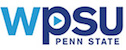 WPSU Board of Representatives VIRTUAL MeetingWednesday, November 18, 2020 - 9am - 12:30pm - ZOOM MeetingZoom Link:  https://psu.zoom.us/j/93682529997   TO BE SENT OUT VIA LINK and ON BOARD PORTAL 1 week prior ( by November 11):  Committee Reports from meetings that took place October 13 – November 10Video/Audio clips of Winter PBS/NPR/WPSU programmingWinter PBS/NPR ProgrammingWPSU Major ProjectsVirtual EventsDigital Initiative storiesRadio News/Feature Programming Multimedia and Website projectsWelcome (9 a.m. – 9:50 a.m. 50 minutes)Roll Call, Approval of Minutes, Welcome Steve Carpenter, Thank Ilona Ballreich and Carline Creveceour, Overview of Meeting Agenda – Greg PetersenGM Remarks/ Recap of Staff reports (sent out prior) - Isabel Reinert VP Outreach Remarks – Tracey HustonShort Break 9:50 a.m. - 10 a.m.Convening a Conversation around Race, Diversity, Inclusivity and Equity at WPSU (10-11 a.m.) Discussion facilitated by Diversity, Equity, Inclusion facilitator (TBD)Committee Discussions based on Conversation – in Breakout Rooms  (11 a.m. –11:30 a.m. – 30 minutes) Community Outreach – Laura MillerEducation – Toni Irvin & Tamra FatemiMembership/Business Support– Rob Butler, Jessica Peters & Don BedellGovernment Relations – Carolyn DonaldsonCommittee Share out to full Board (11:30 a.m. – 12 noon – 30 minutes)Board Sharing from your community (12 noon -  12:20 p.m. - 30 minutes)Meeting Closing and Adjournment (12:20 p.m. – 12:30 p.m. – 10 minutes)MARK YOUR CALENDARS NOW AND PLAN TO JOIN US!  Tuesday, February 16, 2021  via Zoom from 9 a.m. - noon.Wednesday, May 19, 2021 Board meetings will be 9 a.m. - 3 p.m. if in person; otherwise, 9 a.m. - noon if Zoom is our only option. Tuesday, August 17, 2021 will be an all-day visit/tour and Board meeting at our Pennsylvania PBS sister station, PBS 39 in Allentown, if permitted to travel.Wednesday, November 17, 2021 Board meetings will be 9 a.m. - 3 p.m. if in person; otherwise, 9 a.m. - noon if Zoom is our only option. 